Total Body, Fat Burning RoutineWorkout Log				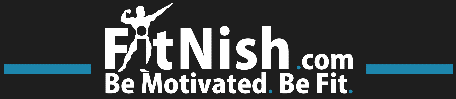 Start Date:My StatsName:Age:Weight:Bf%:Cardio:High Intensity Interval Training (HIIT) Running for 12 minutes. (optional)
Stretching:10 – 20 minutes Stretching and meditationExerciseSetsRepsTimeWeightCircuit 1:12 MinutesDeadlifts @ 1.5 x Body Weight1Squats @ 1 x Body Weight1Bench Press @ 1 x Body Weight1Circuit 2:12 minutesDeadlifts @ 1 x Body Weight6Pull Ups6Circuit 3:12 minutesSquats @ 1 x Body Weight6Box Jumps6Circuit 4:12 minutesBench Press @ 1 x Body Weight6Push Ups6